Ваше обращение (индекс регистрации № 7-8451-16-ОБ от 26.10.2016) рассмотрено.Согласно ч.5, 6 ст. 64 ТК РФ по письменному требованию лица, которому отказано в заключении трудового договора, работодатель обязан сообщить причину отказа в письменной форме в срок не позднее чем в течение семи рабочих дней со дня предъявления такого требования. Отказ в заключении трудового договора может быть обжалован в суд.В соответствии с ч.3 ст. 391 ТК РФ непосредственно в судах рассматриваются индивидуальные трудовые споры об отказе в приеме на работу, поэтому по указанному в обращении вопросу рекомендуем Вам обратиться с соответствующим исковым заявлением в суд.Дискриминацией в сфере труда не признается только отказ в приеме на работу, связанный с деловыми качествами работника (положения ч. 2 ст. 3 ТК РФ).Окончательный выбор в соответствии с условиями конкурсного отбора делается должностным лицом работодателя на основе собственных предпочтений, индивидуальной оценки качеств каждого кандидата, что не запрещено законом.Государственный инспектор трудаЕ. В. Бригадирова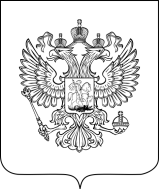 